        В  целях приведения положений Устава муниципального образования «Ленский район» в соответствие с Федеральным законом от 24.04.2020 № 148-ФЗ  «О внесении изменений в отдельные законодательные акты Российской Федерации», Законом Республики Саха (Якутия) от 07.04.2021 года №2339-З №589-IV «О внесении изменений в статью 11 Закона Республики Саха (Якутия) «О гарантиях осуществления полномочий депутата, члена выборного органа местного самоуправления, выборного должностного лица местного самоуправления в Республике Саха (Якутия)», Районный Совет депутатов муниципального образования «Ленский район»                                                     Р Е Ш И Л:       1.Внести следующие изменения и дополнения в Устав муниципального образования «Ленский район»:            1.1. Статью 27 «Депутат Районного Совета депутатов» дополнить частью 9 следующего содержания:«Депутату, осуществляющему полномочия на непостоянной основе, гарантируется место работы (должности) на период, продолжительность которого не может составлять в совокупности менее двух и более шести рабочих дней в месяц.»       2. Настоящий муниципальный правовой акт подлежит государственной регистрации в Управлении Министерства юстиции Российской Федерации по Республике Саха (Якутия) в порядке, установленном Федеральным законом от 21.07.2005 № 97-ФЗ «О государственной регистрации уставов муниципальных образований».       3. Настоящий муниципальный правовой акт подлежит официальному опубликованию (обнародованию) и вступает в силу после официального опубликования (обнародования) после его государственной регистрации.Глава	   Ж.Ж. Абильманов  МУНИЦИПАЛЬНОЕ ОБРАЗОВАНИЕ«ЛЕНСКИЙ РАЙОН»РЕСПУБЛИКИ САХА (ЯКУТИЯ)РАЙОННЫЙ СОВЕТДЕПУТАТОВ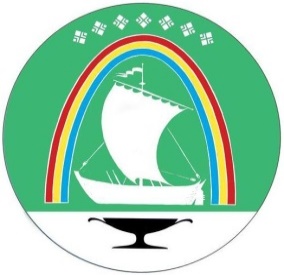 САХА ӨРӨСYYБYЛYКЭТИН «ЛЕНСКЭЙ ОРОЙУОНУН»МУНИЦИПАЛЬНАЙ ТЭРИЛЛИИТЭОРОЙУОН ДЕПУТАТТАРЫН СЭБИЭТЭ            РЕШЕНИЕ             СЕССИИ                              СЕССИЯ                              БЫҺААРЫЫ               г. Ленск                             Ленскэй к         от  07 июля  2021 года                                                        № 5-5         от  07 июля  2021 года                                                        № 5-5         О внесении изменений и дополнений в Устав          муниципального образования «Ленский район»          Республики Саха (Якутия)Председатель                                Н.К. Сидоркина